Étude multicentrique sur l’exacerbation aiguë de fibrose pulmonaire contemporaine à une infection à COVID-19 au cours de la Sclérodermie systémique (ScS)ScleroVIDBenjamin Thoreau (benjamin.thoreau@aphp.fr), Luc Mouthon (luc.mouthon@aphp.fr) Hôpital CochinDEMOGRAPHIENom (3 lettres) : 		Prénom (3 lettres) : 	Inclusion :  /  / Date de naissance :  / 				Sexe : Nom et email du médecin : …………………………………………………………………….Ville : ……………………………………………………………………………………………….Critères ACR/EULAR 2013 pour la SSc +PID antérieure à l’infection COVID-19	 +			INCLUSION POSSIBLEExacerbation aiguë de fibrose pulmonaire**aggravation/développement d’une dyspnée typiquement sur un délai de moins d’un mois et l’apparition de nouvelles images parenchymateuses bilatérales au scanner thoracique (verre dépoli et/ou condensation) non attribuables à une autre cause (décompensation cardiaque, surcharge hydrosodée, embolie pulmonaire) sans pneumothorax ou épanchement pleural liquidien, sur un terrain de PID préexistante et pouvant être induite par un trigger tel qu’une infection (Collard H et al. AJRCCM. 2016) ; et dont les symptômes/images persistent au moins 3 mois après résolution de l’infectionCARACTERISTIQUES DE LA SCLERODERMIE SYSTEMIQUE AU DIAGNOSTIC (à l’exception de l’atteinte pulmonaire)Critère de classification ACR/EULAR 2013 :Caractéristiques au diagnostic de la ScS :Si atteintes d’organes autre que PID, description :Digestive : 	RGO    ;   Apéristaltisme œsophagien    ;   Gastroparésie    Pullulation microbienne    ;   Pseudo occlusion intestinale chronique   Cardiaque : 		Musculaire : Rénale :  		Articulaire : 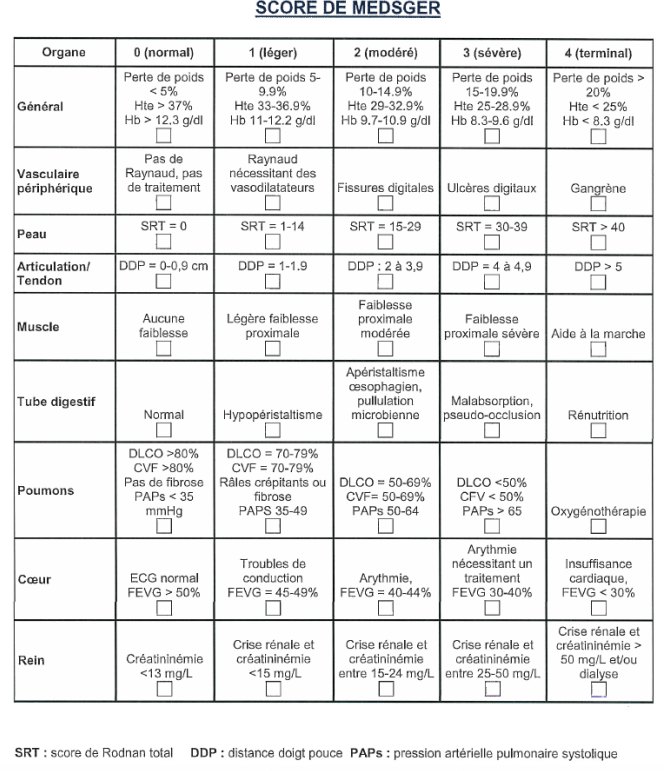 Score de Sévérité MedsgerSRT=mRSS: Score de Rodnan modifié ; Distance doigt pouce : distance en cm en flexionCréatinine : <15 mg/L (<132.6 µmol/L) ; 15-24 mg/L (132.6-221 µmol/L) ; 25-50 mg/L (221-442 µmol/L) ; >50 mg/L (>442 µmol/L)Score total de Medsger : Score d’activité EUSTAR révisé (Valentini et al. ARD 2016)Performance status :CARACTERISTIQUES AU COURS DE LA DERNIERE EVALUATION PRECEDANT L’INFECTION AU SARS-CoV2 Date d’évaluation (JJ/MM/AAAA) :  /  / 	Histoire thérapeutique :Corticothérapie systémique  actuel Méthotrexate  	actuel Cyclophosphamide  / IV  PO  actuel Mycophénolate mofétil  actuel Azathioprine  	actuel Rituximab  		actuel Tocilizumab  	actuel Anti-TNF  		actuel IgIV  		actuel Nintedanib  	actuel Pirferidone  	actuel Bosentan  		actuel Sildenafil  		actuel Iloprost  		actuel Epoprostenol  	actuel Trepostinil  	actuel Oxygénothérapie longue durée Si oui, dose :  mg/jr  Durée : Si oui, durée et posologie : Posologie/nombre de bolus : Dose :  g/jr Durée : Dose :  mg/jr Durée : Schéma/posologie :  Durée : Schéma/posologie :  Durée : Nom/Schéma/posologie :  Durée : Schéma/posologie :  Durée : Hydroxychloroquine  		actuel Inhibiteur calcique  		actuel Inhibiteur de l’enzyme de conversion (IEC)  		actuel Autogreffe de cellule souche hématopoïétique  			actuel Transplantation pulmonaire  	actuel Transplantation rénale  		actuel Autre : Inhibiteur de la pompe à proton CARACTERISTIQUES DE L’INFECTION A SARS-CoV2 (COVID-19)Date du début des symptômes (JJ/MM/AAAA = J0) :  /  / Date de confirmation PCR SARS-CoV2 + (JJ/MM/AAAA) :  /  / Variant si disponible : Souche Wuhan  	Alpha B.1.1.7 « anglais »  		Beta B.1.351 « sud-africain »  Delta B.1.617.2 « indien » n°1  	Kappa B.1.617.1 « indien » n°2  	Gamma P.1 « brésilien » Omicron B.1.1.529 « sud-africain »  	Autre  Date d’admission hospitalière (JJ/MM/AAAA) :  /  / Schéma vaccinal anti-SARS CoV2:	Aucun					Vaccin ARNm 1 dose 		Nom : 	 /  / 	Vaccin ARNm 2 doses		Nom/schéma : 	 /  / Si Vaccin ARNm 3 doses		Nom/schéma : 	 /  / Si Vaccin ARNm 4 doses		Nom/schéma : 	 /  / Rappel vaccinal		       Nom/schéma : 	 /  / Autre Vaccin			       Nom/schéma : 	 /  / Description du COVID-19 :Fièvre > 38°C		Asthénie 	Toux 	Dyspnée 	Anosmie  	Agueusie  Autre : Pneumopathie COVID-19 diagnostiqué au TDM  : Verre dépoli 	Condensation Extension : 	Absent (<10%) 		Minime (10-25%) 		Modéré (25-50%) Extensive (50-75%) 	Sévère (>75%) Angioscanner 	 Si oui : présence d’une Embolie pulmonaire  	Si oui : Proximale Au moment de l’hospitalisation : 	Fc:  /min		T :  °C FR :  /min	 SpO2 :  %	  Debit :  L/minBiologie :TraitementsOxygénothérapie 	Debit :  L/minBolus de dexamethasone  	Si oui, dose :  mg/jr  5 jours  10 jours  >10 jours Tocilizumab  			1 dose  	2 doses (J1J3) Remdesivir  			Schéma/posologie :  Durée : Anticorps monoclonaux (casirivimab-imdevimab / Ronapreve®) 	Si oui : curative précoce sans O2 		curative précoce avec O2 >3L/min Plasma issu de patients immunisés contre le SARS CoV2 Autres  Si oui : Antibiotique				Anticoagulation							Dose prophylactique simple dose 						Dose prophylactique double dose 						Dose curative Hospitalisation en réanimation      Si oui, date :  /  / Ventilation mécanique invasive/IOT 		Nombre de jour sous Ventilation mécanique :   JoursCPAP/Ventilation Non Invasive (VNI)    	Ventilation non invasive à haut débit (Optiflow) Amines vasopressives  		Epuration extra-rénale  		ECMO 	SOFA score (dans les 24 premières heures) : Si pneumopathie acquise sous ventilation (PAVM), microbiologie : CARACTERISTIQUES AU COURS DE L‘EXACERBATION AIGUE DE FIBROSE PULMONAIRE POST GUERISON DE LA MALADIE COVID-19 Date d’évaluation (JJ/MM/AAAA) :  /  / 	Réalisation d’un lavage bronchiolo-alvéolaire (LBA) : Oui  Non Résultats : Traitement de l’exacerbation aiguë de fibrose pulmonaire :Cyclophosphamide  Si oui : IV 	Posologie/nombre de bolus : Durée : Oral  	Posologie  mg/jr Durée : Mycophénolate mofétil  	Schéma/posologie :  Durée : Rituximab      		Schéma/posologie :  Durée : Ciclosporine		  Posologie : 		Tacrolimus		Posologie : Autre  		Schéma/posologie :  Durée : Traitement anti-acide 				Anticoagulant Bolus de corticoïde  	Si oui, dose :  mg/jr  Nombre de bolus : Traitement anti-fibrosant  Si oui lequel  Posologie  mg/jr Durée : Autogreffe de CSH Transplantation pulmonaire 			Oxygène longue durée  Si oui Debit au repos :  L/minDécision de prise en charge palliative Performance status :EVOLUTION ET DERNIER SUIVIDate des dernières nouvelles (JJ/MM/AAAA) :  /  /  Date de la dernière évaluation connue (JJ/MM/AAAA) :  /  / 	Statut :	Vivant  	Décédé 	Date  /  / Si décès :	Lié à l’atteinte pulmonaire 	Lié à une autre atteinte de la ScS ; Précision : 	Lié à une autre cause 		Infection 		Pathologie cardiovasculaire 		Cancer 		Autre ; Précision : DomaineCritèresScoreEpaississement cutanée (score le plus élevé)Epaississement cutané des doigts des mains s’étendant au-delà des articulations MCP9Epaississement cutanée (score le plus élevé)Atteinte des doigts ne dépassant pas les articulations MCP4Epaississement cutanée (score le plus élevé)Doigts boudinés2Lésions pulpaires(score le plus élevé)Ulcères pulpaires digitaux2Lésions pulpaires(score le plus élevé)Cicatrices déprimées3TélangiectasiesTélangiectasies2Anomalies capillaroscopiquesAnomalies capillaroscopiques2Atteinte pulmonaireHTAP 3Atteinte pulmonaireFibrose pulmonaire 3Phénomène de RaynaudPhénomène de Raynaud3Anticorps associés à la ScS (anti-centromère, anti-topoisomérase I, anti-ARN polymérase III)Anticorps associés à la ScS (anti-centromère, anti-topoisomérase I, anti-ARN polymérase III)3TOTAL (critère retenu si ≥ 9)TOTAL (critère retenu si ≥ 9)DiagnosticAnnée du début du Raynaud (MM/AAAA) / Diagnostic1er symptôme hors Raynaud (MM/AAAA) / Atteintes initialesRodnan initial (/51) : Forme (Leroy 1988) : Limitée   ; Diffuse   Sine scleroderma Atteintes initiales Digestive CardiaqueAtteintes initiales Crise rénale ArticulaireAtteintes initiales Musculaire CalcinosesAtteintes initialesPID     HTAP Ulcérations digitalesAtteintes initialesChevauchement avec une autre connectivite :Scléromyosite  Autre :   Autres : Informations complémentairesPoids :  kgTaille :  cmInformations complémentairesDyspnée (Classe I, II,III ou IV) :  Autres : AutoanticorpsAnti-centromère Anti-ARN polymérase III AutoanticorpsAnti-Topoisomérase I Anti-Fibrillarine AutoanticorpsAnti-PM/Scl Autre  ComorbiditésTabagisme Actif ou sevré < 3 ans Sevré Nombre de PA : Exposition occupationnelle Type d’exposition : ComorbiditésPathologie pulmonaire sous-jacente autre que l’atteinte pulmonaire liée à la ScS Type HTA  Diabète  Obésité  Dyslipidémie Autres  :  ItemScoreDelta-Peau1.5Ulcération digitale1.5Score de Rodnan modifié (mRSS) >18OuSi mRSS <181.5Score mRSS x 0.084Friction tendineuse2.25CRP >10 mg/L2.25DLCO <70% de la valeur théorique1.0Delta-Peau : aggravation de la fibrose cutanée au cours du dernier moisScore Total :  /10PS 0  Activité identique à celle précédent la maladiePS 1  Activité physique diminuée, patient ambulatoire capable d’exercer un emploiPS 2  Ambulatoire, capable de prendre soin de soi. Ne peut pas travailler. Alité moins de 50% du temps diurne.PS 3  Capable de quelques soins. Alité ou au fauteuil plus de 50% du temps diurne.PS 4  Alité ou en chaise en permanence. Dépendant pour toutes les activités.Atteintes à la dernière évaluationRodnan (/51) : Rodnan (/51) : Rodnan (/51) : Rodnan (/51) : Nouvelle atteinte : Nouvelle atteinte : Nouvelle atteinte : Nouvelle atteinte : Nouvelle atteinte : Nouvelle atteinte : Atteintes à la dernière évaluationAutres : Autres : Autres : Autres : Autres : Autres : Autres : Autres : Autres : Autres : Informations complémentairesPoids :  kgPoids :  kgPoids :  kgPoids :  kgPoids :  kgPoids :  kgPoids :  kgPoids :  kgPoids :  kgPoids :  kgInformations complémentairesDyspnée (Classe I, II,III ou IV) :  Dyspnée (Classe I, II,III ou IV) :  Dyspnée (Classe I, II,III ou IV) :  Dyspnée (Classe I, II,III ou IV) :  Autres : Autres : Autres : Autres : Autres : Autres : Dernières EFRDate : / / CVF (%)CVF (mL)CVF (%)CVF (mL)CVF (%)CVF (mL) %mLVEMS/CVF(%)VEMS/CVF(%)VEMS/CVF(%)VEMS/CVF(%)VEMS/CVF(%)Dernières EFRDate : / / CPT (%)CPT (mL)CPT (%)CPT (mL)CPT (%)CPT (mL) %mLDLCO (%)DLCO (mL.min-1.mmHg-1)DLCO (%)DLCO (mL.min-1.mmHg-1)DLCO (%)DLCO (mL.min-1.mmHg-1)DLCO (%)DLCO (mL.min-1.mmHg-1)DLCO (%)DLCO (mL.min-1.mmHg-1) %Dernières EFRDate : / / VEMS (%)VEMS (mL)VEMS (%)VEMS (mL)VEMS (%)VEMS (mL) %mLDernière TDM thoraciqueDate : / / Extension(Classification de Goh)PID :Limitée  Extensive Extension(Classification de Goh)PID :Limitée  Extensive <10%             >30%             Indéterminée <10%             >30%             Indéterminée PatternsUIP NSIP PatternsUIP NSIP PatternsUIP NSIP   Verre dépoli  Réticulations sous pleurales  Rayon de miel  Bronchectasie de traction  Verre dépoli  Réticulations sous pleurales  Rayon de miel  Bronchectasie de traction  Verre dépoli  Réticulations sous pleurales  Rayon de miel  Bronchectasie de tractionDernière TDM thoraciqueDate : / / 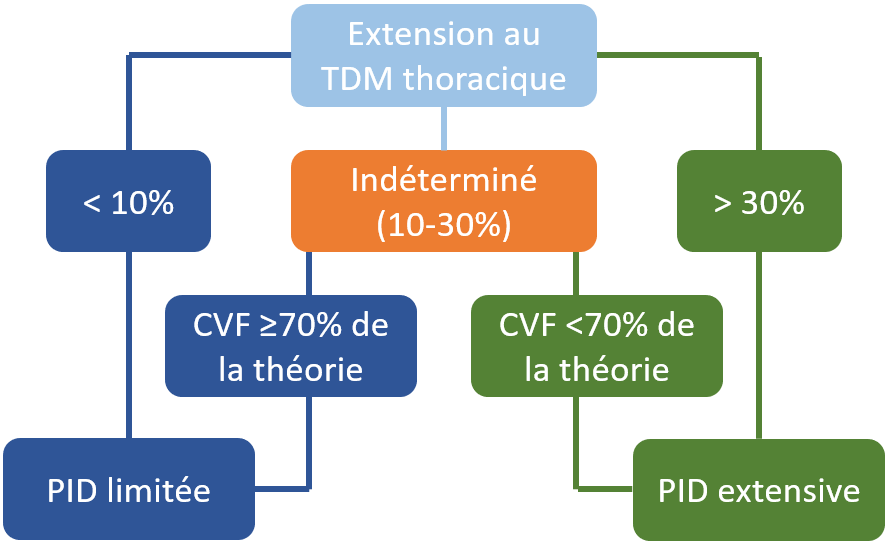 Autres  : ; UIP : usual interstitial pneumonia, NSIP: Non-specific interstitial pneumoniaAutres  : ; UIP : usual interstitial pneumonia, NSIP: Non-specific interstitial pneumoniaAutres  : ; UIP : usual interstitial pneumonia, NSIP: Non-specific interstitial pneumoniaAutres  : ; UIP : usual interstitial pneumonia, NSIP: Non-specific interstitial pneumoniaAutres  : ; UIP : usual interstitial pneumonia, NSIP: Non-specific interstitial pneumoniaAutres  : ; UIP : usual interstitial pneumonia, NSIP: Non-specific interstitial pneumoniaAutres  : ; UIP : usual interstitial pneumonia, NSIP: Non-specific interstitial pneumoniaAutres  : ; UIP : usual interstitial pneumonia, NSIP: Non-specific interstitial pneumoniaAutres  : ; UIP : usual interstitial pneumonia, NSIP: Non-specific interstitial pneumoniaAutres  : ; UIP : usual interstitial pneumonia, NSIP: Non-specific interstitial pneumoniaDernière EchocardiographieFEVG (%) : %FEVG (%) : %FEVG (%) : %FEVG (%) : %FEVG (%) : %PAPs (mmHg) :  mmHgPAPs (mmHg) :  mmHgPAPs (mmHg) :  mmHgPAPs (mmHg) :  mmHgPAPs (mmHg) :  mmHgTest de marche de 6 min mètres ; avec désaturation : Oui      Non  ; Si oui, SpO2 :  % mètres ; avec désaturation : Oui      Non  ; Si oui, SpO2 :  % mètres ; avec désaturation : Oui      Non  ; Si oui, SpO2 :  % mètres ; avec désaturation : Oui      Non  ; Si oui, SpO2 :  % mètres ; avec désaturation : Oui      Non  ; Si oui, SpO2 :  % mètres ; avec désaturation : Oui      Non  ; Si oui, SpO2 :  % mètres ; avec désaturation : Oui      Non  ; Si oui, SpO2 :  % mètres ; avec désaturation : Oui      Non  ; Si oui, SpO2 :  % mètres ; avec désaturation : Oui      Non  ; Si oui, SpO2 :  % mètres ; avec désaturation : Oui      Non  ; Si oui, SpO2 :  %BiologieHb (g/dL)CRP (mg/L)CRP (mg/L)BiologieCréatinine (M)DFG (ml/min)DFG (ml/min)BiologieProtéinurie>0.3g/gOui Non Oui Non Oui Non Oui Non Oui Non CPK (UI/mL)CPK (UI/mL)BiologiepHPO2 (mmHg)PO2 (mmHg)BiologieLactate (mmol/L)PCO2 (mmHg)PCO2 (mmHg)BiologieBNP (pg/mL) NT-pro-BNP (pg/mL) Troponine (ng/mL)Troponine (ng/mL)Leucocytes (G/L)BNP (pg/mL) NT-pro-BNP (pg/mL) PNN (G/L)Troponine (ng/L)Lymphocytes (G/L)CPK (UI/L)Hémoglobine (g/dL)ASAT (UI/L)CRP (mg /L)ALAT (UI/L)Procalcitonine (µg/L)GGT (UI/L)Ferritine (µg/L)Lactate (mmol/L)Fibrinogène (g/L)Albumine (g/L)D-dimères (ng/mL)Modification du phénotype de la ScS depuis la dernière évaluationRodnan (/51) si différent : Rodnan (/51) si différent : Rodnan (/51) si différent : Rodnan (/51) si différent : Nouvelle atteinte : Nouvelle atteinte : Nouvelle atteinte : Nouvelle atteinte : Nouvelle atteinte : Nouvelle atteinte : Modification du phénotype de la ScS depuis la dernière évaluationAggravation d’une atteinte déjà précente (hors poumon) :  Aggravation d’une atteinte déjà précente (hors poumon) :  Aggravation d’une atteinte déjà précente (hors poumon) :  Aggravation d’une atteinte déjà précente (hors poumon) :  Aggravation d’une atteinte déjà précente (hors poumon) :  Aggravation d’une atteinte déjà précente (hors poumon) :  Aggravation d’une atteinte déjà précente (hors poumon) :  Aggravation d’une atteinte déjà précente (hors poumon) :  Aggravation d’une atteinte déjà précente (hors poumon) :  Aggravation d’une atteinte déjà précente (hors poumon) :  Informations complémentairesPoids :  kgPoids :  kgPoids :  kgPoids :  kgPoids :  kgPoids :  kgPoids :  kgPoids :  kgPoids :  kgPoids :  kgInformations complémentairesDyspnée (Classe I, II,III ou IV) :  Dyspnée (Classe I, II,III ou IV) :  Dyspnée (Classe I, II,III ou IV) :  Dyspnée (Classe I, II,III ou IV) :  Autres : Autres : Autres : Autres : Autres : Autres : Critères d’exacerbationsAggravation ou le développement d’une dyspnée (persistent au moins 3 mois après résolution de l’infection) : Oui  Non Aggravation ou le développement d’une dyspnée (persistent au moins 3 mois après résolution de l’infection) : Oui  Non Aggravation ou le développement d’une dyspnée (persistent au moins 3 mois après résolution de l’infection) : Oui  Non Aggravation ou le développement d’une dyspnée (persistent au moins 3 mois après résolution de l’infection) : Oui  Non Nouvelle image scanographique (persistent au moins 3 mois après résolution de l’infection) : Oui  Non Verre dépoli Condensation Nouvelle image scanographique (persistent au moins 3 mois après résolution de l’infection) : Oui  Non Verre dépoli Condensation Nouvelle image scanographique (persistent au moins 3 mois après résolution de l’infection) : Oui  Non Verre dépoli Condensation Nouvelle image scanographique (persistent au moins 3 mois après résolution de l’infection) : Oui  Non Verre dépoli Condensation Nouvelle image scanographique (persistent au moins 3 mois après résolution de l’infection) : Oui  Non Verre dépoli Condensation Nouvelle image scanographique (persistent au moins 3 mois après résolution de l’infection) : Oui  Non Verre dépoli Condensation Dernières EFRCVF (%)CVF (mL)CVF (%)CVF (mL)CVF (%)CVF (mL) %mLVEMS/CVF(%)VEMS/CVF(%)VEMS/CVF(%)VEMS/CVF(%)VEMS/CVF(%)Dernières EFRCPT (%)CPT (mL)CPT (%)CPT (mL)CPT (%)CPT (mL) %mLDLCO (%)DLCO (mL.min-1.mmHg-1)DLCO (%)DLCO (mL.min-1.mmHg-1)DLCO (%)DLCO (mL.min-1.mmHg-1)DLCO (%)DLCO (mL.min-1.mmHg-1)DLCO (%)DLCO (mL.min-1.mmHg-1) %Dernières EFRVEMS (%)VEMS (mL)VEMS (%)VEMS (mL)VEMS (%)VEMS (mL) %mLDernière TDM thoraciqueDate : / / Extension(Classification de Goh)PID :Limitée  Extensive Extension(Classification de Goh)PID :Limitée  Extensive <10%             >30%             Indéterminée <10%             >30%             Indéterminée PatternsUIP NSIP PatternsUIP NSIP PatternsUIP NSIP   Verre dépoli  Réticulations sous pleurales  Rayon de miel  Bronchectasie de traction  Verre dépoli  Réticulations sous pleurales  Rayon de miel  Bronchectasie de traction  Verre dépoli  Réticulations sous pleurales  Rayon de miel  Bronchectasie de tractionDernière TDM thoraciqueDate : / / Autres  : ; UIP : usual interstitial pneumonia, NSIP: Non-specific interstitial pneumoniaAutres  : ; UIP : usual interstitial pneumonia, NSIP: Non-specific interstitial pneumoniaAutres  : ; UIP : usual interstitial pneumonia, NSIP: Non-specific interstitial pneumoniaAutres  : ; UIP : usual interstitial pneumonia, NSIP: Non-specific interstitial pneumoniaAutres  : ; UIP : usual interstitial pneumonia, NSIP: Non-specific interstitial pneumoniaAutres  : ; UIP : usual interstitial pneumonia, NSIP: Non-specific interstitial pneumoniaAutres  : ; UIP : usual interstitial pneumonia, NSIP: Non-specific interstitial pneumoniaAutres  : ; UIP : usual interstitial pneumonia, NSIP: Non-specific interstitial pneumoniaAutres  : ; UIP : usual interstitial pneumonia, NSIP: Non-specific interstitial pneumoniaAutres  : ; UIP : usual interstitial pneumonia, NSIP: Non-specific interstitial pneumoniaDernière EchocardiographieFEVG (%) : %FEVG (%) : %FEVG (%) : %FEVG (%) : %FEVG (%) : %PAPs (mmHg) :  mmHgPAPs (mmHg) :  mmHgPAPs (mmHg) :  mmHgPAPs (mmHg) :  mmHgPAPs (mmHg) :  mmHgTest de marche de 6 min mètres ; avec désaturation : Oui      Non  ; Si oui, SpO2 :  % mètres ; avec désaturation : Oui      Non  ; Si oui, SpO2 :  % mètres ; avec désaturation : Oui      Non  ; Si oui, SpO2 :  % mètres ; avec désaturation : Oui      Non  ; Si oui, SpO2 :  % mètres ; avec désaturation : Oui      Non  ; Si oui, SpO2 :  % mètres ; avec désaturation : Oui      Non  ; Si oui, SpO2 :  % mètres ; avec désaturation : Oui      Non  ; Si oui, SpO2 :  % mètres ; avec désaturation : Oui      Non  ; Si oui, SpO2 :  % mètres ; avec désaturation : Oui      Non  ; Si oui, SpO2 :  % mètres ; avec désaturation : Oui      Non  ; Si oui, SpO2 :  %BiologieHb (g/dL)CRP (mg/L)CRP (mg/L)BiologieCréatinine (M)DFG (ml/min)DFG (ml/min)BiologieProtéinurie>0.3g/gOui Non Oui Non Oui Non Oui Non Oui Non CPK (UI/mL)CPK (UI/mL)BiologiepHPO2 (mmHg)PO2 (mmHg)BiologieLactate (mmol/L)PCO2 (mmHg)PCO2 (mmHg)BiologieBNP (pg/mL) NT-pro-BNP (pg/mL) Troponine (ng/mL)Troponine (ng/mL)ItemNormesRésultatCellularitéCellularitéCellularitéCellularité totale< 250 000 cellules/mLMacrophages85%LymphocytesRatio CD4+/CD8+10-15% (<20%)>1 et <3Neutrophiles<3%Eosinophiles<1%Contamination salivaireCellules épithéliales >5%Oui  Non Prélèvement inadéquatCellules bronchiques >5%Oui  Non MicrobiologieMicrobiologieMicrobiologieBactériologie Seuil de significativité : 104UFC/mLVirologie (si effectué)Mycologie (si effectué)Parasitologie (si effectué)AutresAutresAutresDétailPS 0  Activité identique à celle précédent la maladiePS 1  Activité physique diminuée, patient ambulatoire capable d’exercer un emploiPS 2  Ambulatoire, capable de prendre soin de soi. Ne peut pas travailler. Alité moins de 50% du temps diurne.PS 3  Capable de quelques soins. Alité ou au fauteuil plus de 50% du temps diurne.PS 4  Alité ou en chaise en permanence. Dépendant pour toutes les activités.CliniquePoids :  kgPoids :  kgPoids :  kgPoids :  kgRodnan initial (/51) : Rodnan initial (/51) : Rodnan initial (/51) : Rodnan initial (/51) : Rodnan initial (/51) : Rodnan initial (/51) : CliniqueDyspnée (Classe I, II,III ou IV) :  Dyspnée (Classe I, II,III ou IV) :  Dyspnée (Classe I, II,III ou IV) :  Dyspnée (Classe I, II,III ou IV) :  Autres : Autres : Autres : Autres : Autres : Autres : Dernières EFRCVF (%)CVF (mL)CVF (%)CVF (mL)CVF (%)CVF (mL) %mLVEMS/CVF(%)VEMS/CVF(%)VEMS/CVF(%)VEMS/CVF(%)VEMS/CVF(%)Dernières EFRCPT (%)CPT (mL)CPT (%)CPT (mL)CPT (%)CPT (mL) %mLDLCO (%)DLCO (mL.min-1.mmHg-1)DLCO (%)DLCO (mL.min-1.mmHg-1)DLCO (%)DLCO (mL.min-1.mmHg-1)DLCO (%)DLCO (mL.min-1.mmHg-1)DLCO (%)DLCO (mL.min-1.mmHg-1) %Dernières EFRVEMS (%)VEMS (mL)VEMS (%)VEMS (mL)VEMS (%)VEMS (mL) %mLDernière TDM thoraciqueDate : / / Extension(Classification de Goh)PID :Limitée  Extensive Extension(Classification de Goh)PID :Limitée  Extensive <10%             >30%             Indéterminée <10%             >30%             Indéterminée PatternsUIP NSIP PatternsUIP NSIP PatternsUIP NSIP   Verre dépoli  Réticulations sous pleurales  Rayon de miel  Bronchectasie de traction  Verre dépoli  Réticulations sous pleurales  Rayon de miel  Bronchectasie de traction  Verre dépoli  Réticulations sous pleurales  Rayon de miel  Bronchectasie de tractionDernière TDM thoraciqueDate : / / Autres  : ; UIP : usual interstitial pneumonia, NSIP: Non-specific interstitial pneumoniaAutres  : ; UIP : usual interstitial pneumonia, NSIP: Non-specific interstitial pneumoniaAutres  : ; UIP : usual interstitial pneumonia, NSIP: Non-specific interstitial pneumoniaAutres  : ; UIP : usual interstitial pneumonia, NSIP: Non-specific interstitial pneumoniaAutres  : ; UIP : usual interstitial pneumonia, NSIP: Non-specific interstitial pneumoniaAutres  : ; UIP : usual interstitial pneumonia, NSIP: Non-specific interstitial pneumoniaAutres  : ; UIP : usual interstitial pneumonia, NSIP: Non-specific interstitial pneumoniaAutres  : ; UIP : usual interstitial pneumonia, NSIP: Non-specific interstitial pneumoniaAutres  : ; UIP : usual interstitial pneumonia, NSIP: Non-specific interstitial pneumoniaAutres  : ; UIP : usual interstitial pneumonia, NSIP: Non-specific interstitial pneumoniaDernière EchocardiographieFEVG (%) : %FEVG (%) : %FEVG (%) : %FEVG (%) : %FEVG (%) : %PAPs (mmHg) :  mmHgPAPs (mmHg) :  mmHgPAPs (mmHg) :  mmHgPAPs (mmHg) :  mmHgPAPs (mmHg) :  mmHgTest de marche de 6 min mètres ; avec désaturation : Oui      Non  ; Si oui, SpO2 :  % mètres ; avec désaturation : Oui      Non  ; Si oui, SpO2 :  % mètres ; avec désaturation : Oui      Non  ; Si oui, SpO2 :  % mètres ; avec désaturation : Oui      Non  ; Si oui, SpO2 :  % mètres ; avec désaturation : Oui      Non  ; Si oui, SpO2 :  % mètres ; avec désaturation : Oui      Non  ; Si oui, SpO2 :  % mètres ; avec désaturation : Oui      Non  ; Si oui, SpO2 :  % mètres ; avec désaturation : Oui      Non  ; Si oui, SpO2 :  % mètres ; avec désaturation : Oui      Non  ; Si oui, SpO2 :  % mètres ; avec désaturation : Oui      Non  ; Si oui, SpO2 :  %BiologiepHPO2 (mmHg)PO2 (mmHg)BiologieLactate (mmol/L)PCO2 (mmHg)PCO2 (mmHg)BiologieBNP (pg/mL) NT-pro-BNP (pg/mL) Troponine (ng/mL)Troponine (ng/mL)